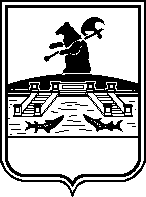 Администрация городского округагород РыбинскПОСТАНОВЛЕНИЕот_________________                                                                                 №_________ О внесении изменений в постановление Администрации городского округа город Рыбинск от 09.07.2012 № 2628В целях реализации Федерального закона от 01 декабря 2014 года № 419-ФЗ «О внесении изменений в отдельные законодательные акты Российской Федерации по вопросам социальной защиты инвалидов в связи с ратификацией Конвенции о правах инвалидов», руководствуясь Уставом городского округа город Рыбинск, ПОСТАНОВЛЯЮ:1. Внести следующие изменения в постановление Администрации городского округа город Рыбинск от 09.07.2012 № 2628 «Об утверждении административных регламентов муниципальных услуг городского округа город Рыбинск по предоставлению субсидий и грантов общественным объединениям, некоммерческим организациям»:1.1. Пункт 2.12. приложения 1 «Административный регламент муниципальной услуги по предоставлению субсидий общественным объединениям и социально ориентированным некоммерческим организациям» к постановлению Администрации городского округа город Рыбинск от 09.07.2012 № 2628 «Об утверждении административных регламентов муниципальных услуг городского округа город Рыбинск по предоставлению субсидий и грантов общественным объединениям, некоммерческим организациям» изложить в новой редакции: «2.12. Требования к местам исполнения муниципальной услуги.2.12.1. Помещения, предназначенные для исполнения муниципальной услуги, должны быть оборудованы в соответствии с санитарными правилами и нормами, с соблюдением необходимых мер безопасности. 2.12.2. В здании Администрации городского округа город Рыбинск должны быть созданы условия для беспрепятственного доступа инвалидов (включая инвалидов, использующих кресла-коляски и собак-проводников) к получению муниципальной услуги в соответствии с требованиями, установленными законодательством и иными нормативными правовыми актами, включая:2- возможность самостоятельного передвижения по зданию и прилегающей территории  в  целях  доступа  к  месту  предоставления  муниципальной  услуги, передвижения с помощью сотрудников комитета по развитию местного самоуправления Администрации городского округа город Рыбинск, входа в здание и выхода из него, посадки в транспортное средство и высадки из него, в том числе с использованием кресла-коляски;- сопровождение инвалидов, имеющих стойкие расстройства функции зрения и самостоятельного передвижения, и оказание им помощи в здании;- допуск в здание или к месту предоставления услуги собаки-проводника при наличии документа, подтверждающего ее специальное обучение, выданного по форме и в порядке, которые определяются Министерством труда и социальной защиты Российской Федерации;- надлежащее размещение оборудования и носителей информации, необходимых для обеспечения беспрепятственного доступа инвалидов к местам предоставления муниципальной услуги с учетом ограничений их жизнедеятельности;- обеспечение допуска в здание сурдопереводчика, тифлосурдопереводчика.В случаях, если здание Администрации городского округа город Рыбинск, невозможно полностью приспособить с учетом потребностей инвалидов, собственник этого объекта до его реконструкции или капитального ремонта принимает согласованные с одним из общественных объединений инвалидов, осуществляющих свою деятельность на территории города Рыбинска, меры для обеспечения доступа инвалидов к месту предоставления услуги либо, когда это возможно, обеспечить предоставление необходимых услуг по месту жительства инвалида или в дистанционном режиме.2.12.3. На стоянке (остановке) автотранспортных средств около здания Администрации городского округа город Рыбинск, выделяется не менее 10 процентов мест (но не менее одного места) для парковки специальных автотранспортных средств инвалидов.2.12.4. Центральный вход в здание Администрации городского округа город Рыбинск оборудуется вывеской, содержащей информацию о наименовании и режиме работы Администрации городского округа город Рыбинск.2.12.5. Места ожидания и места приема заявителей соответствуют комфортным условиям, оборудованы стульями, столами для возможности оформления документов, обеспечиваются писчей бумагой и письменными принадлежностями.2.12.6. Места информирования заявителей оборудуются информационными стендами, обеспечиваются образцами документов, бланками заявлений.».1.2. Пункт 2.12. приложения 2 «Административный регламент муниципальной услуги по предоставлению социально ориентированным некоммерческим организациям, осуществляющим свою деятельность на территории города, грантов на реализацию общественно значимых проектов» к постановлению Администрации городского округа город Рыбинск от 09.07.2012 № 2628 «Об утверждении административных регламентов   муниципальных   услуг   городского   округа   город   Рыбинск   по   предоставлению  субсидий   и   грантов   общественным 3объединениям, некоммерческим организациям» изложить в новой редакции: «2.12. Требования к местам исполнения муниципальной услуги.2.12.1. Помещения, предназначенные для исполнения муниципальной услуги, должны быть оборудованы в соответствии с санитарными правилами и нормами, с соблюдением необходимых мер безопасности. 2.12.2. В здании Администрации городского округа город Рыбинск должны быть созданы условия для беспрепятственного доступа инвалидов (включая инвалидов, использующих кресла-коляски и собак-проводников) к получению муниципальной услуги в соответствии с требованиями, установленными законодательством и иными нормативными правовыми актами, включая:- возможность самостоятельного передвижения по зданию и прилегающей территории в целях доступа к месту предоставления муниципальной услуги, передвижения с помощью сотрудников комитета по развитию местного самоуправления Администрации городского округа город Рыбинск, входа в здание и выхода из него, посадки в транспортное средство и высадки из него, в том числе с использованием кресла-коляски;- сопровождение инвалидов, имеющих стойкие расстройства функции зрения и самостоятельного передвижения, и оказание им помощи в здании;- допуск в здание или к месту предоставления услуги собаки-проводника при наличии документа, подтверждающего ее специальное обучение, выданного по форме и в порядке, которые определяются Министерством труда и социальной защиты Российской Федерации;- надлежащее размещение оборудования и носителей информации, необходимых для обеспечения беспрепятственного доступа инвалидов к местам предоставления муниципальной услуги с учетом ограничений их жизнедеятельности;- обеспечение допуска в здание сурдопереводчика, тифлосурдопереводчика.В случаях, если здание Администрации городского округа город Рыбинск, невозможно полностью приспособить с учетом потребностей инвалидов, собственник этого объекта до его реконструкции или капитального ремонта принимает согласованные с одним из общественных объединений инвалидов, осуществляющих свою деятельность на территории города Рыбинска, меры для обеспечения доступа инвалидов к месту предоставления услуги либо, когда это возможно, обеспечить предоставление необходимых услуг по месту жительства инвалида или в дистанционном режиме.2.12.3. На стоянке (остановке) автотранспортных средств около здания Администрации городского округа город Рыбинск, выделяется не менее 10 процентов мест (но не менее одного места) для парковки специальных автотранспортных средств инвалидов.2.12.4. Центральный вход в здание Администрации городского округа город Рыбинск оборудуется вывеской, содержащей информацию о наименовании и режиме работы Администрации городского округа город Рыбинск.2.12.5. Места ожидания и места приема заявителей соответствуют комфортным условиям,   оборудованы   стульями,   столами   для   возможности   оформления 4документов, обеспечиваются писчей бумагой и письменными принадлежностями.2.12.6. Места информирования заявителей оборудуются информационными стендами, обеспечиваются образцами документов, бланками заявлений.».2.  Опубликовать настоящее постановление в средствах массовой информации и разместить на официальном сайте Администрации городского округа город Рыбинск. 3. Контроль за исполнением настоящего постановления возложить на заместителя Главы Администрации по общим вопросам Н.В. Гордиенко. Глава городского округагород Рыбинск					         	                                Д.В. Добряков 